Coordinadores del taller:Sérgio Costa y Manuel Eduardo Góngora-Meradesigualdades.net Freie Universität BerlinBoltzmannstr. 114195 BerlinTel: +49 30 83853069www.desiguALdades.nete-mail: contacto@desiguALdades.netdesigualdades.net es una red interdisciplinaria, internacional y multi-nacional de investigación sobre desigualdades en América Latina. Cuenta con el apoyo financiero del Bundesministerium für Bildung und Forschung (BMBF, Ministerio Federal de Educación e Investigación de Alemania). La red de investigación es coordinada por el Lateinamerika-Institut de la Freie Universität Berlin (LAI, Instituto de Estudios Latinoamericanos), el Ibero-Amerikanisches Institut (IAI, Instituto Ibero-Americano de la Fundación Patrimonio Cultural Prusiano, Berlín), el Deutsches Institut für Entwicklungspolitik (DIE, Instituto Alemán de Desarrollo, Bonn), y el German Institute of Global and Area Studies (GIGA, Instituto Alemán de Estudios Globales y Regionales, Hamburgo).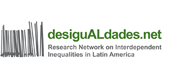 Contact:Executive Secretariatdesigualdades.netFreie Universität Berlin Boltzmannstr. 114195 Berlin, GermanyTel: +49 (0)30 838 53069contacto@desiugALdades.netwww.desiguALdades.net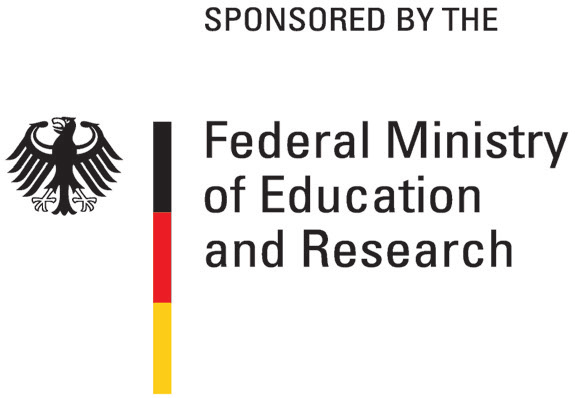 Taller InternacionaldesiguALdades.netCiencias sociales y asimetrías: Debates contemporáneos25 de noviembre de 2014, 14-20 hVilla BoltzmannBoltzmannstraße 114195 BerlinCiencias sociales y asimetrías: Debates contemporáneosLas ciencias sociales, tanto en sus vertientes más interpretativas como en las más materialistas, se han ocupado de cuestiones vinculadas a desigualdades sociales y asimetrías de poder desde su constitución como disciplinas académicas. Sin embargo, es mucho más reciente la constatación de que diversas formas de asimetrías y desigualdades han escapado de la atención de las ciencias sociales en general, y de la sociología en particular. Se trata aquí tanto de desigualdades sociales globales o transnacionales difíciles de visualizar bajo la perspectiva metodológica nacional que ha caracterizado a las ciencias sociales, como de las asimetrías de posiciones de poder en la producción misma del conocimiento sociológico. En el marco de la cooperación entre la red desiguALdades.net y de la red Transnational Orders, formada por investigadoras e investigadores con base en Chile, Argentina, Inglaterra y Alemania, este taller explora asimetrías en los dos niveles mencionados, con el objetivo de reunir alternativas existentes y proponer nuevas respuestas a los desafíos que enfrentan actualmente las ciencias sociales.Programa14:00-14:15 h	Bienvenida y presentación de participantes14:15-16:00 h	La sociología desigual: En búsqueda de una nueva epistemología Moderación: Claudia Maldonado Graus (Freie Universität Berlin)Daniel Chernilo (Loughborough University): Concepciones de sociología en la sociología constitucional contemporáneaEdgar Zavala Pelayo (Freie Universität Berlin):Endogamia epistémica en la sociología globalSérgio Costa (Freie Universität Berlin):La investigación sobre modernidad en América Latina y su lugar en la sociología global16:00-16:15 h	Pausa 16:15-18:00 hDesigualdad y justicia: Aspectos conceptuales y normativosModeración: Bernardita Navarro Sáenz (Universidad Adolfo Ibañez)Manuela Boatcã (Freie Universität Berlin): Global Inequalities Beyond OccidentalismAldo Mascareño (Univ. Adolfo Ibañez): Varios rostros de la exclusiónDaniel Loewe (Univ. Adolfo Ibañez): Problemas de justicia frente a las generaciones futuras18:00-18:15 h	Pausa18:15-20:00 h Derecho, desigualdades, impuestosModeración: Manuel Góngora-Mera (Freie Universität Berlin)Guilherme Leite Gonçalves (FGV-Rio/FU Berlin):Derechos humanos y acumulación del capital: El factor jurídico en la Landnahme capitalistaEdna Martinez (Freie Universität Berlin): El nuevo Constitucionalismo en Colombia y Ecuador y la conducta esquizofrénica de los Estados: El caso de las comunidades negras y la palma de aceiteJorge Atria Curi (Freie Universität Berlin): Desigualdad y Tributo: Un análisis de las elites chilenas